A korai gondozás fogalma, tartalma, intézményrendszereKorai gondozás / fejlesztés / intervencióA koragyermekkori intervenció (beavatkozás, közbelépés) legkorszerűbb definícióját megtaláljuk a pedagógiai szakszolgálati intézmények működéséről szóló, 15/2013. (II.26.) EMMI rendeletben:A korai fejlesztés feladata a komplex koragyermekkori intervenció és prevenció (megelőzés): az ellátásra való jogosultság megállapításának időpontjától kezdődőena gyermek fejlődésének elősegítése, a család kompetenciáinak (hozzáértésének) erősítése, a gyermek es a család társadalmi inklúziójának (befogadásának) támogatása.A korai fejlesztés és gondozás tevékenységei a komplex gyógypedagógiai fejlesztés, tanácsadás, a társas, a kommunikációs és nyelvi készségek fejlesztése, a mozgásfejlesztés és a pszichológiai segítségnyújtás.A koragyermekkori intervenció célcsoportjaiA legtágabban értelmezett koragyermekkori intervenció: valamennyi gyermekre és családjára kiterjedő, prevenciós jellegű szolgáltatásokat jelent a gyermek korai életszakaszában.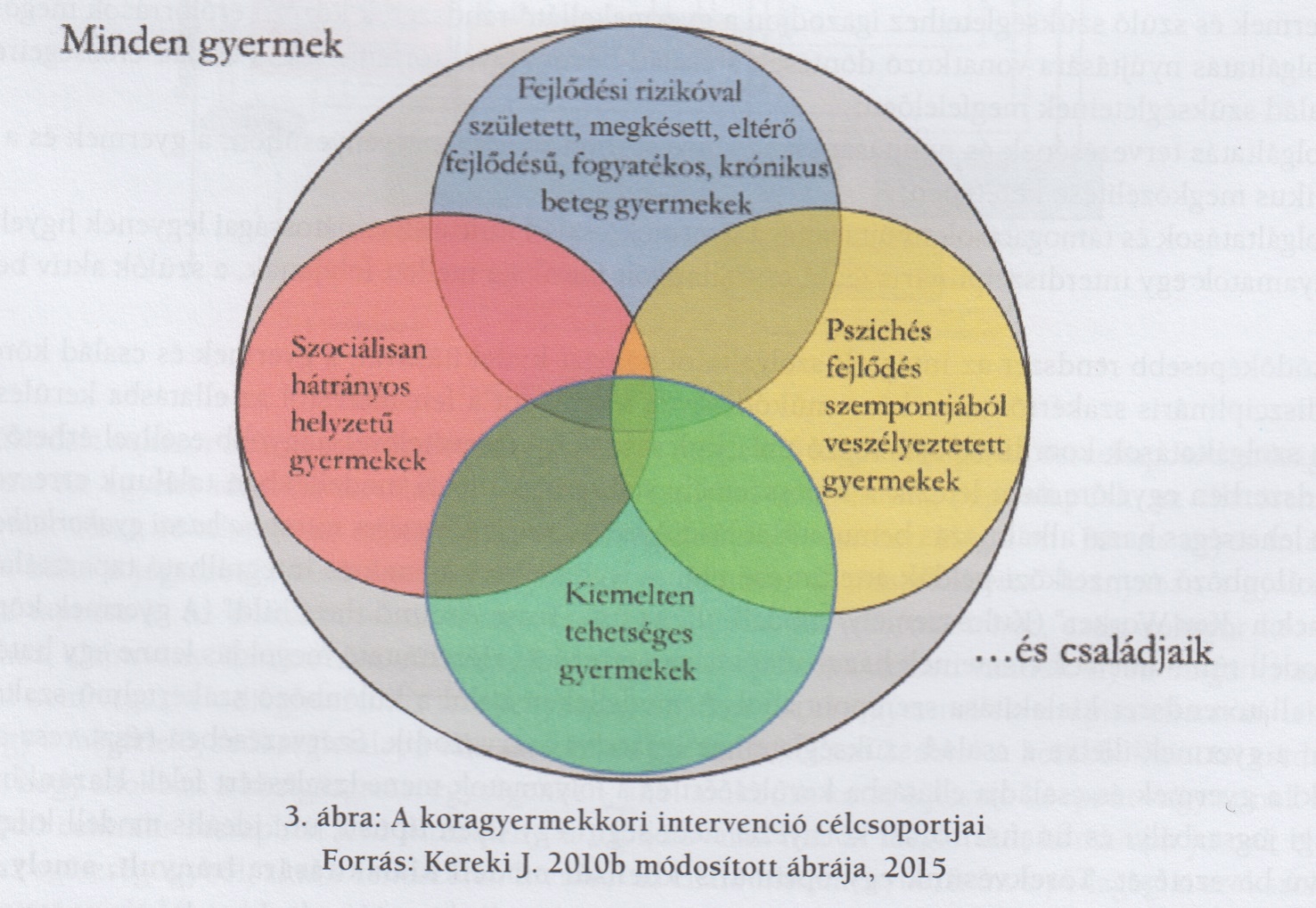 A koragyermekkori intervenció célcsoportjai (Kereki, 2015)Kereki Judit (2015) modelljét értelmezve láthatjuk, hogy a korai életszakaszban általános szolgáltatásokat igénybe vevő minden gyermek a speciális szolgáltatásokat igénylők alcsoportjaira bontható.Így a koragyermekkori intervenció célcsoportjaként megjelennek afejlődési rizikóval született, megkésett, eltérő fejlődésű, fogyatékos, krónikus beteg gyermekek,pszichés fejlődés szempontjából veszélyeztetett gyermekek,kiemelten tehetséges gyermekek,szociálisan hátrányos helyzetű gyermekek.SzabályozásA nemzeti köznevelésről szóló 2011. évi CXC. törvény  kimondja, hogy a korai fejlesztés állami kötelezettség.(6) A köznevelés kiemelt feladata az iskolát megelőző kisgyermekkori fejlesztés, továbbá a sajátos nevelési igényű és a beilleszkedési, tanulási, magatartási nehézséggel küzdő gyermekek, tanulók speciális igényeinek figyelembevétele, egyéni képességeikhez igazodó, legeredményesebb fejlődésük elősegítése, a minél teljesebb társadalmi beilleszkedés lehetőségeinek megteremtése.E törvény alkalmazásában a gyógypedagógiai tanácsadás, korai fejlesztés, oktatás és gondozás a pedagógiai szakszolgálatok körébe tartozó feladatellátás.Koragyermekkori intervenció komplexitásaA koragyermekkori intervenciót olyan speciális szolgáltatások összességének tekinthetjük, amely a várandósságtól a gyermek iskolába lépéséig tartó időszakban a gyermekre és családjára irányul annak érdekében, hogy biztosítsa a gyermek személyes fejlődését, megerősítse a család kompetenciáit valamint elősegítse a gyermek és a család szociális inklúzióját. Ma egyre inkább beszélünk korai támogatásról (early support) vagy segítségről (early aid), amely a kora gyermekkori intervenció inkább szociális és pedagógiai oldalát erősíti, szemben az intervenció medikális (orvosi) tartalmával. A koragyermekkori intervenció a szűrés szakaszától, a probléma felismerésétől és jelzésétől kezdve a diagnosztizáláson át a különböző habilitációs/rehabilitációs, (pszicho)terápiás és gyógypedagógiai fejlesztő és tanácsadó tevékenységet is magában foglalja.Egymásra épülő elemei: a szűrés-jelzés szakasza, a minősítés és diagnosztizálás folyamata, illetve az ellátások, juttatások és szolgáltatások rendszere.Szükséges alapelvek az ellátás megszervezésénélElérhetőség: a kisgyermekek és családjaik számára minél korábban elérhető, a regionális különbségek ellenére mindenki számára hozzáférhető szolgáltatásokKözelség: a család lakóhelyéhez minél közelebb biztosítandó szolgáltatások, valamint átvitt értelemben jelenti a család-központú szemléletet isKöltségfedezet: ingyenesség, vagy csak minimális anyagi terhet jelentő szolgáltatások, a családnak, mint egységnek az igényeit szem előtt tartvaSzolgáltatások sokfélesége: a három érintett terület - egészségügy, oktatásügy, szociális szféra - által vállalandó feladatok összhangja elsődleges szempontként a preventív jelleget szem előtt tartvaInterdiszciplináris team munka: a gyermekek és családjaik ellátásával közvetlenül foglalkozó „szakértők”, szakmától független összefogása, harmonikus együttműködése Fontos, hogy biztosított legyenaz elérhetőség,a közelség,a költségfedezet,a szolgáltatások sokszínűsége,az interdiszciplináris team munkaa gyermek és a család számára. Mindez pedig történjena gyermek és a szülők szükségleteihez igazodva,a család erőforrásait ismerve, egyéni módon, a szülők bevonásával szülessen döntés a fejlesztésről, a segítségnyújtás formáiról,a gyermek és a család számára egyedi szolgáltatási terv készüljön – és valósuljon meg,a gyermek és családja kulturális sajátosságait szem előtt tartva történjen a szolgáltatások nyújtása,interdiszciplináris, összehangolt team munka történjen, ahol a szülők is team-tagok.